Emergency Action Plan (EAP)Dam Name, MD Dam No. ###(LAKE/POND NAME)National Inventory of Dams (NID) No. MD00###County Name, Maryland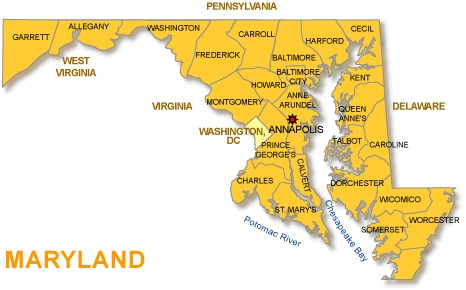 Reviewed and Updated:_________________________________	Owner Representative Name, Title, Owner Entity Name	Chief, Maryland Dam Safety Division ___________________	__________________
  Date	  DateCopy        of     .Table of ContentsBasic EAP Data	3EAP Overview	4Roles and Responsibilities	4The Five-step EAP Process	Step 1	Event Detection 	7	Step 2	Emergency Level Determination	7		Guidance for Determining the Emergency Level 	9		Emergency Situations	10	Step 3	Notification and Communication	12		Notification Charts	15		Other Emergency Services Contacts	18	Step 4	Expected Actions	19	Step 5	Termination	22Maintenance—EAP Review and Revision	23Record of Holders of Control Copies of this EAP	24Record of Revisions and Updates Made to EAP	25Concurrences	26Appendices—Forms, Glossary, Maps, and Supporting Data	27Appendix A	Appendix A–1 	Contact Checklist	28	Appendix A–2 	Unusual or Emergency Event Log Form	29	Appendix A–3 	Dam Emergency Situation Report Form	30	Appendix A–4 	Glossary of Terms	31Appendix B	Appendix B–1 	Resources Available	34	Appendix B–2 	Location and Vicinity Maps	35	Appendix B–3	Watershed Project Map	36	Appendix B–4 	Evacuation Map	37	Appendix B–5	Residents/Businesses/Highways at Risk	38	Appendix B-6		Flood Summary Table		Appendix B–7 	Plan View of Dam	40	Appendix B–8 	Profile of Principal Spillway	41	Appendix B–9 	Reservoir Elevation-area-volume and Spillway Capacity Data	42	Appendix B–10 	National Inventory of Dams (NID) Data	43Basic EAP DataPurposeThe purpose of this EAP is to reduce the risk of human life loss and injury and minimize property damage during an unusual or emergency event at Dam Name, MD Dam No. ###.Potential Impacted Area See Evacuation Map tab (Appendix B–4) and People at Risk tab (Appendix B–5) for the locations and contact information of the following residents and businesses that may be flooded if the dam should fail and the estimated time for the flood wave to travel from the dam to these locations:(Describe homes, businesses, schools, emergency services and roads in downstream evacuation area)Dam DescriptionHeight: ## ft	Drainage Area: ### sq. mi
Built: YYYY 	Hazard Classification: High, Significant, Low
Dam Operator: OPERATOR NAME	Major Property Owner: Name or Company
Latitude: ##.#####   Longitude: -##.#####	Dam Designer: Company Name
National Inventory of Dams No.: MD00###	See detailed design data in Appendix B tab.Directions to dam (See Location and Vicinity Map; Appendix B–2.)Provide directions from nearest large city or town. Indicate distances and road names. If possible, avoid roads that are within dam breach inundation area. Also provide information necessary to access dam (e.g. Keys for the lock on the gate are available from the County Engineer at 523 Second Street, Rock City, MD.) Example: The primary route to the dam from Exist 15 on I-22 westbound. Take a left off of the exit onto Route 43. Travel for 3 miles, then take a right onto Main Street (Route 101). Follow this road for 0.5 miles, then take the right fork to continue north. The Dam is located 0.2 miles past the fork on the right. Provide an alternate route where possible. Example: An alternate route to the dam is available approximately 0.5 miles south of Rock Creek on Highway 44; turn right on an ungated dirt road that goes to the right abutment of the dam. Note that Highway 44 may be inundated or the bridge may be damaged, so access to this alternate route may have to be gained from Highway 44 south of the dam. EAP OverviewRoles and Responsibilities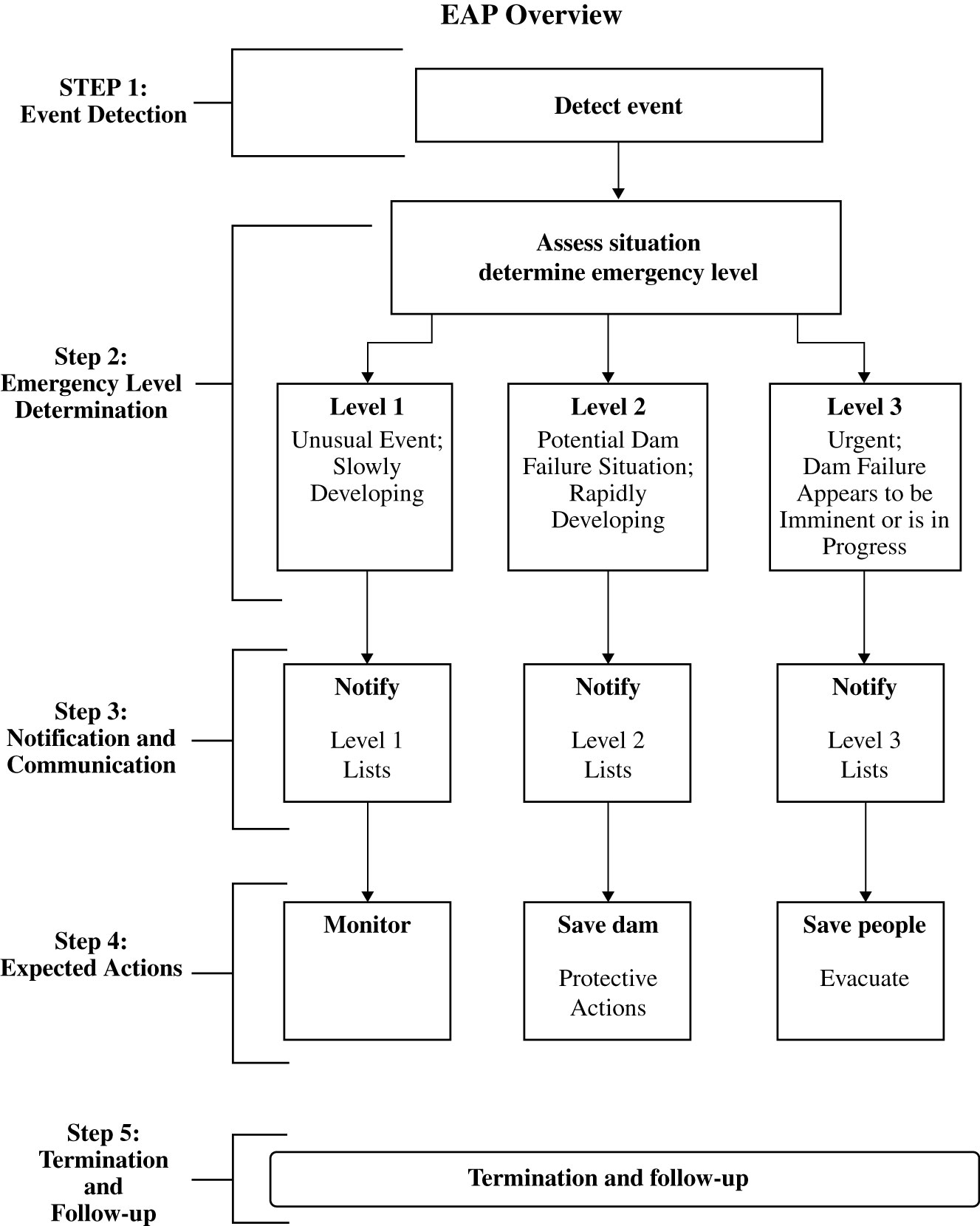 Dam Inspectors or Operator’s (Dam Inspector or Operator Name)As soon as an emergency event is observed or reported, immediately determine the emergency level (see Emergency Levels tab).Level 1: unusual event, slowly developingLevel 2: potential dam failure situation, rapidly developingLevel 3: Critical flooding is occurring, or dam failure appears imminent or is in progressImmediately notify the personnel in the order shown on the notification chart for the appropriate level (see Notification Charts tab).Provide updates of the situation to the County Office of Emergency Management dispatcher to assist them in making timely and accurate decisions regarding warnings and evacuations.Provide leadership to assure the EAP is reviewed and updated annually and copies of the revised EAP are distributed to all who received copies of the original EAP.Office of Emergency ManagementServe as the primary contact responsible for coordination of all emergency actions. When a Level 2 situation occurs, prepare for possible evacuations. When a Level 3 situation occurs: Initiate warnings and order evacuation of people at risk downstream of the dam. Carry out the evacuation of people and close roads within the evacuation area (see Evacuation Map tab).Decide when to terminate the downstream emergency when the emergency at the dam is over.Participate in an annual review and update of the EAP.Police & Fire Department In accordance with the National Incident Management System (NIMS), a Unified Command will be established on the scene but outside of the flood threat area. Unified Command is a management system in which the Command members from the different stake holding agencies (i.e. Police, Fire, Local DPW, etc.) make  collective decisions on the response and management activities of the incident (i.e. evacuation, road closure, sheltering, etc.)The Operations Section of the Unified Command will ensure that roads and bridges that are being flooded are barricaded to safeguard traffic in the flooded areas.The Unified Command will ensure that evacuee notification and escape route information is conducted to advise the population at risk to prepare for a possible evacuation.Participate in annual review and update of the EAP.Dam Operator’s Technical Representatives or EngineerAdvise the Dam Operator of the emergency level determination, if time permits.Advise the Dam Operator of remedial actions to take if Level 2 event occurs, if time permits. Dam Safety Provide assistance in determining the emergency level, if time permits.Provide advice of remedial actions to be taken, if time permits.Provide advice when to terminate the Emergency Action Plan.The Five-step EAP ProcessStep 1		Event Detection This step describes the detection of an unusual or emergency event and provides information to assist the dam Operator in determining the appropriate emergency level for the event.Unusual or emergency events may be detected by:Observations at or near the dam by government personnel (local, state, or Federal), landowners, visitors to the dam, or the publicEvaluation of instrumentation dataEarthquakes felt or reported in the vicinity of the damForewarning of conditions that may cause an unusual event or emergency event at the dam (for example, a severe weather or flash flood forecast)See Guidance for Determining the Emergency Level table for assistance in evaluating specific events to determine if they are unusual or potential emergency situations.Step 2		Emergency Level DeterminationAfter an unusual or emergency event is detected or reported, the Dam Observer or his alternate is responsible for classifying the event into one of the following three emergency levels:Emergency Level 1—Nonemergency, unusual event, slowly developing: This situation is not normal but has not yet threatened the operation or structural integrity of the dam, but possibly could if it continues to develop. The Dam Owners technical representatives and state dam safety officials should be contacted to investigate the situation and recommend actions to take. The condition of the dam should be closely monitored, especially during storm events, to detect any development of a potential or imminent dam failure situation. The  of Emergency Management should be informed if it is determined that the conditions may possibly develop into a worse condition that may require emergency actions.Emergency Level 2—Potential dam failure situation, rapidly developing:This situation may eventually lead to dam failure and flash flooding downstream, but there is not an immediate threat of dam failure. The  of Emergency Management should be notified of this emergency situation and placed on alert. The Dam Operator should closely monitor the condition of the dam and periodically report the status of the situation to the County Office of Emergency Management. If the dam condition worsens and failure becomes imminent, the County Office of Emergency Management must be notified immediately of the change in the emergency level to evacuate the people at risk downstream.If time permits, the Dam Owners engineer and state dam safety officials should be contacted to evaluate the situation and recommend remedial actions to prevent failure of the dam. The Dam Operator should initiate remedial repairs (note local resources that may be available—see Appendix B–1). Time available to employ remedial actions may be hours or days. This emergency level is also applicable when flow through the earth spillway has or is expected to result in flooding of downstream areas and people near the channel could be endangered. Emergency services should be on alert to initiate evacuations or road closures if the flooding increases.Emergency Level 3—Urgent; Critical flooding OR dam failure appears imminent or is in progress:This is an extremely urgent situation when critical flooding and/or dam failure is occurring or about to occur and cannot be prevented. This situation is also applicable when flow through the earth spillway is causing downstream flooding of people and roads. The  of Emergency Management should be contacted immediately so emergency services can begin evacuations of all at-risk people and close roads as needed (see Evacuation Map tab).See the following pages for guidance in determining the proper emergency level for various situations.Guidance for Determining the Emergency Level  *   Emergency level 1: Non-emergency, unusual event, slowly developing     Emergency level 2: Potential dam failure situation, rapidly developing     Emergency level 3: Urgent; severe flooding or dam failure appears to be imminent or is in progress.Emergency SituationsThe following are typical examples of conditions that may occur at a dam that usually constitute an emergency situation. Adverse or unusual conditions that can cause the failure of a dam are typically related to aging or design and construction oversights. Extreme weather events that exceed the original designed conditions can cause significant flow through the auxiliary spillway or overtopping of the embankment. However, accidental or intentional damage to the dam may also result in emergency conditions. The conditions have been grouped to identify the most likely emergency level condition. The groupings are provided as guidance only. Not all emergency conditions may be listed and the Dam Operator is urged to use conservative judgment in determining whether a specific condition should be defined as an emergency situation at the dam.Pre-existing conditions on this dam: Indicate pre-existing conditions (e.g., seepage, concrete deterioration) that may impact the dam in an unusual event. These conditions are typically noted during MDE Dam Safety Inspections. Example: There has been a small seepage area near the downstream toe on the north side of the release channel. This was first noticed in the 1990’s, but has not changed since that time.FLOODING Emergency Level 1 – Flood Warning issued by National Weather Service Flooding is expected to occur in low lying areas that triggers surveillance of the dam, or predicted rainfall is to exceed 5 inches in 24 hours, 4 inches in 12 hours, or 3 inches in 6 hours.Emergency Level 2 - Potential Dam Failure Situation; Rapidly DevelopingThe reservoir elevation has reached the predetermined trigger elevation of ###.# (Indicate physical reference point) that requires Emergency Level 2 notification.Flow through the spillways is expected to cause flooding that could threaten people, homes, and/or roads downstream from the dam.Emergency Level 3 – Urgent; Severe Flooding is occurring to roads, houses and loss of life is probableThe reservoir elevation has reached the predetermined trigger elevation of ###.# (Indicate physical reference point) that requires Emergency Level 3 notificationSignificant flooding is occurring to downstream roads, houses, buildings, and people are at risk of flood dangers from spillway flows.SEEPAGE AND SINKHOLESEmergency Level 2 - Potential Dam Failure Situation; Rapidly DevelopingCloudy seepage or soil deposits are observed at seepage exit points or from internal drain outlet pipes.New or increased areas of wet or muddy soils are present on the downstream slope, abutment, 	and/or foundation of the dam, and there is an easily detectable and unusual increase in volume of 	downstream seepage.Significant new or enlarging sinkhole(s) near the dam or settlement of the dam is observed.Reservoir level is falling without apparent cause.The following known dam defects are or will soon be inundated by a rise in the reservoir: Sinkhole(s) located on the upstream slope, crest, abutment, and/or foundation of the dam; orTransverse cracks extending through the dam, abutments, or foundation.Emergency Level 3 – Urgent; Dam Failure Appears to be Imminent or is in ProgressRapidly increasing cloudy seepage or soil deposits at seepage exit points to the extent that failure 	appears imminent or is in progress.Rapid increase in volume of downstream seepage to the extent that failure appears imminent or is in progress.Water flowing out of holes in the downstream slope, abutment, and/or foundation of the dam to the extent that failure appears imminent or is in progress.Whirlpools or other evidence exists indicating that the reservoir is draining rapidly through the dam or foundation.Rapidly enlarging sinkhole(s) are forming on the dam or abutments to the extent that failure appears imminent or is in progress.Rapidly increasing flow through crack(s) eroding materials to the extent that failure appears imminent or is in progress.EMBANKMENT MOVEMENT AND CRACKINGEmergency Level 2- Potential Dam Failure Situation; Rapidly DevelopingSettlement of the crest, slopes, abutments and/or foundation of the dam, which may eventually 	result in breaching of the dam.Significant increase in length, width, or offset of cracks in the crest, slopes, abutments, and/or 	foundation of the dam that may eventually result in breaching of the dam.Emergency Level 3 – Urgent; Dam Failure Appears to be Imminent or is in ProgressSudden or rapidly proceeding slides, settlement, or cracking of the embankment crest, slopes, 	abutments, and/or foundation, and breaching of the dam appears imminent or is in progress.Step 3		Notification and CommunicationNotification After the emergency level has been determined, the people on the following notification charts for the appropriate emergency level shall be notified immediately. CommunicationEmergency Level 1—Nonemergency, unusual event; slowly developing:The Dam Owner or Operator should contact their designated engineer and the Maryland Dam Safety Division.  Describe the situation, and request technical assistance on next steps to take.Emergency Level 2—Emergency event, potential dam failure situation; rapidly developing: The following message may be used to help describe the emergency situation to the County Office of Emergency Management or County Name emergency management personnel:	“This is _____(Identify yourself; name and position) _________. 	We have an emergency condition at Dam Name, MD Dam No. ###, located # miles Indicate direction of Indicate nearest City/Town downstream of dam. 	We have activated the Emergency Action Plan for this dam and are currently under Emergency Level 2.	We are implementing predetermined actions to respond to a rapidly developing situation that could result in dam failure.	Please prepare to evacuate the area along low-lying portions of (Indicate name of stream or valley downstream of dam). 	Reference the evacuation map in your copy of the Emergency Action Plan.  	We will advise you when the situation is resolved or if the situation gets worse.	I can be contacted at the following number (Phone Number). If you cannot reach me, please call the following alternative number (Phone Number).”Emergency Level 3—Urgent event dam failure appears imminent or is in progress, or severe flooding is occurring:The  of Emergency Management should be contacted immediately and the area evacuated (see Evacuation Map tab). The following actions should be taken:Call the County Office of Emergency Management’s dispatch center. Be sure to say, “This is an emergency.” They will call other authorities and the media and begin the evacuation. The following message may be used to help describe the emergency situation to the County Office of Emergency Management:	“This is an emergency. This is _____(Identify yourself; name and position) _________.	Dam Name, MD Dam No. ###, located # miles Indicate direction of Indicate nearest City/Town downstream of dam has reached a critical flooding stage (or is failing). The downstream area must be evacuated immediately. Repeat, Dam Name, MD Dam No. ###, has reached a critical flooding stage (or is failing); evacuate the area along low-lying portions of (Indicate name of stream or valley downstream of dam).	We have activated the Emergency Action Plan for this dam and are currently under Emergency Level 3. Reference the evacuation map in your copy of the Emergency Action Plan. 	I can be contacted at the following number (Phone Number). If you cannot reach me, please call the following alternative number (Phone Number).”Do whatever is necessary to bring people in immediate danger (anyone on the dam, downstream from the dam, boating on the reservoir, or evacuees) to safety if directed by the County Office of Emergency Management.Keep in frequent contact with the County Office of Emergency Management and emergency services to keep them up-to-date on the condition of the dam. They will tell you how you can help handle the emergency. If all means of communication are lost: (1) try to find out why, (2) try to get to another radio or telephone that works, or (3) get someone else to try to re-establish communications. If these means fail, handle the immediate problems as well as you can, and periodically try to re-establish contact with the County Office of Emergency Management and emergency services. The following prescripted message may be used as a guide for the  of Emergency Management or emergency services personnel to communicate the status of the emergency with the public:  	Attention:  This is the  of Emergency Management. Listen carefully. Your life may depend on immediate action. 	Dam Name, MD Dam No. ###, located # miles Indicate direction of Indicate nearest City/Town downstream of dam, has reached a critical flooding stage (or is failing). Repeat. Name, MD Dam No. ###, located # miles Indicate direction of Indicate nearest City/Town downstream of dam, has reached a critical flooding stage (or is failing). 	If you are in or near this area, proceed immediately to high ground away from the valley. Do not travel on Indicate names of roads that may be flooded Indicate direction of Indicate nearest City/Town downstream of dam or return to your home to recover your possessions. You cannot outrun or drive away from the flood wave. Proceed immediately to high ground away from the valley.Repeat message.Emergency Level 1 NotificationsNon-EmergencyUnusual Event; Slowly Developing, or Rainfall Is To Exceed 5 Inches In 24 Hours, 4 Inches In 12 Hours, Or 3 Inches In 6 HoursEmergency Level 2 NotificationsEmergency Event, Potential Dam FailureSituation Rapidly Developing; or Predetermined Trigger Elevation Of ###.# Has Been Reached. (Indicate physical reference point corresponding to trigger elevation)Emergency Level 3 NotificationsUrgent Event, Dam Failure Appears Imminent or is in Progress, or Predetermined Trigger Elevation of ###.# Has Been Reached. (Indicate physical reference point corresponding to trigger elevation)Emergency Services & Other ContactsStep 4		Expected Actions If the Police or emergency management staff receive a 911 call regarding observations of an unusual or emergency event at the dam, they should immediately contact the Dam Owner, Operator and/or the dam inspectors. After the Dam Owner and Operator determine the emergency level, the following actions should be taken. If time permits the technical representative and the Maryland Dam Safety Division should be contacted for technical consultation. Emergency Level 1: Non-emergency, Unusual Event; Slowly Developing:The Dam Owner or Operator, and technical representative should inspect the dam. At a minimum, inspect the full length of the upstream slope, crest, downstream toe, and downstream slope. Also check the reservoir area, abutments, and downstream channel for signs of changing conditions. IF INCREASED SEEPAGE, EROSION, CRACKING, OR SETTLEMENT ARE OBSERVED, IMMEDIATELY REPORT THE OBSERVED CONDITIONS TO THE STATE DAM SAFETY OFFICE; REFER TO THE EMERGENCY LEVEL TABLE FOR GUIDANCE IN DETERMINING THE APPROPRIATE EVENT LEVEL FOR THE NEW CONDITION AND RECOMMENDED ACTIONS.Record all of the contacts that were made on the Contact Checklist (Appendix A-1). Record all information, observations, and actions taken on the Event Log Form (Appendix A-2). Note the time of changing conditions. Document the situation with photographs and video if possible.The Dam Owner or Operator should contact the State Dam Safety Office, and request technical staff to investigate the situation and recommend corrective actions.Emergency Level 2: Potential Dam Failure Situation; Rapidly Developing:The Dam Owner or Operator should contact the State Dam Safety Office to report the situation and, if time permits, request technical staff to investigate the situation and recommend corrective actions. The Dam Owner or Operator should contact the  of Emergency Management, and the State Dam Safety Office to inform them that the emergency action plan has been activated and if current conditions get worse, an emergency situation may require evacuation. Preparations should be made for possible road closures and evacuations.Provide updates to the  of Emergency Management and emergency services personnel to assist them in making timely decisions concerning the need for warnings, road closures, and evacuations.If time permits, the Dam Owner, Operator, and/or his technical representative should inspect the dam. At a minimum, inspect the full length of the upstream slope, crest, downstream toe, and downstream slope. Also check the reservoir area, abutments, and downstream channel for signs of changing conditions. IF PIPING, INCREASED SEEPAGE, EROSION, CRACKING, OR SETTLEMENT ARE OBSERVED, IMMEDIATELY REPORT THE OBSERVED CONDITIONS TO THE STATE DAM SAFETY OFFICE; REFER TO THE EMERGENCY LEVEL TABLE FOR GUIDANCE IN DETERMINING THE APPROPRIATE EVENT LEVEL FOR THE NEW CONDITION AND RECOMMENDED ACTIONS.Record all of the contacts that were made on the Contact Checklist (Appendix A-1).Record all information, observations, and actions taken on the Event Log Form (Appendix A-2). Note the time of changing conditions. Document the situation with photographs and video if possible.If time permits, the following emergency remedial actions should be taken as appropriate.Emergency Level 2: Potential Dam Failure Situation; Rapidly Developing (continued):Emergency Remedial ActionsIf time permits, the following emergency remedial actions should be considered for Emergency Level 2 conditions. Immediate implementation of these remedial actions may delay, moderate, or prevent the failure of the dam. Several of the listed adverse or unusual conditions may be apparent at the dam at the same time, requiring implementation of several modes of remedial actions. Close monitoring of the dam must be maintained to confirm the success of any remedial action taken at the dam. Time permitting, any remedial action should be developed through consultation with the State Dam Safety Office. See Resources Available (Appendix B-1) for sources of equipment and materials to assist with remedial actions.Embankment Overtopping If the reservoir is no longer rising, place sandbags along the low areas of the top of the dam to  control wave action, reduce the likelihood of flow concentration during minor 	overtopping, and to 	safely direct more water through the spillway.Cover the weak areas of the top of the dam and downstream slope with riprap, sandbags, plastic 	sheets, or other materials to provide erosion-resistant protection.Seepage and SinkholesOpen principal spillway gate to lower the reservoir level as rapidly as possible to a level that stops or decreases the seepage to a non-erosive velocity. If the gate is damaged or blocked, pumping or siphoning may be required. Continue lowering the water level until the seepage stops.If the entrance to the seepage origination point is observed in the reservoir (possible whirlpool) 	and is accessible, attempt to reduce the flow by plugging the entrance with readily available 	materials, including hay bales, bentonite, soil or rock fill, or plastic sheeting.Cover the seepage exit area(s) with several feet of sand/gravel to hold fine-grained embankment 	or foundation materials in place. Alternatively, construct sandbag or other types of ring dikes 	around seepage exit areas to retain a pool of water, providing backpressure and reducing the erosive nature of the seepage.Prevent vehicles and equipment from driving between the seepage exit points and the embankment to avoid potential loss from the collapse of an underground void.Embankment MovementOpen outlet(s) and lower the reservoir to a safe level at a rate commensurate with the urgency and severity of the condition of the slide or slump. If the gate is damaged or blocked, pumping or siphoning may be required.Repair settlement of the crest by placing sandbags or earth and rock fill materials in the damaged 	area to restore freeboard.Stabilize slides by placing a soil or rock fill buttress against the toe of the slide.EarthquakeImmediately conduct a general overall visual inspection of the dam. Perform field survey to determine if there has been any settlement and movement of the dam 			embankment, spillway and low level outlet works.Drain reservoir if required. Emergency Level 3: Urgent; Dam Failure Appears to be Imminent or is in Progress or Critical Flooding Is Occurring:The Dam Owner or Operator shall immediately contact the County Office of Emergency Management and others shown on the notification flow chart.The County Office of Emergency Management shall lead the efforts to carry out warnings, close roads, and evacuations of people at risk downstream from the dam (see Evacuation Map tab).Emergency Management services personnel shall alert the general public and immediately evacuate at-risk people and close roads as necessary.The Dam Owner or Operator shall maintain continuous communication and provide the County Office of Emergency Management with updates of the situation to assist him in making timely decisions concerning warnings and evacuations. The Dam Owner or Operator should record all of the contacts that were made on the Contact Checklist (Appendix A-1). Record all information, observations, and actions taken on the Events Log Form (Appendix A-2). Note the time of changing conditions. Document the situation with photographs and video if possible.Advise people monitoring the dam to follow safe procedures. Everyone should stay away from any of the failing structures or slopes and out of the potential breach inundation areas.Step 5		TerminationWhenever the EAP has been activated, an emergency level has been declared, all EAP actions have been completed, and the emergency is over, the EAP operations must eventually be terminated and follow-up procedures completed. Termination ResponsibilitiesThe Dam Owner and Inspectors are responsible for informing the  of Emergency Management and Maryland Dam Safety that the emergency at the dam is over. The Director of Emergency Management or designated alternate is responsible for terminating EAP operations and relaying this decision to the Dam Owner and Inspectors. It is then the responsibility of each person to notify the same group of contacts that were notified during the original event notification process to inform those people that the event has been terminated.Prior to the termination of an Emergency Level 3 event that has not caused actual dam failure, the dam Operator’s engineer and/or State Dam Safety Official will inspect the dam or require the inspection of the dam to determine whether any damage has occurred that could potentially result in loss of life, injury, or property damage. If it is determined that conditions do not pose a threat to people or property, the County Director of Emergency Management or designated alternate will be advised to terminate EAP operations as described above.The Dam Owner shall assure that the Dam Safety Emergency Situation Report (Appendix A-3) is completed to document the emergency event and all the actions taken. The Dam Owner shall distribute copies of the completed report to the State Dam Safety Office and his technical representative.Maintenance—EAP Review and RevisionEAP annual reviewThe Dam Owner or his representative will review and, if needed, update the EAP at least once each year.  It is required to contact the MDE Dam Safety Division once a year to verify that the Plan has been reviewed and updated as necessary. The EAP annual review will include the following:Calling all contacts on the three notification charts in the EAP to verify that the phone numbers and persons in the specified positions are current. The EAP will be revised if any of the contacts have changed.Contacting the local law enforcement agency to verify the phone numbers and persons in the specified positions. In addition, the Dam Owner or his representative will ask if the person contacted knows where the EAP is kept and if responsibilities described in the EAP are understood.Calling the locally available resources to verify that the phone numbers, addresses, and services are current.RevisionsThe Dam Owner or his representative is responsible for updating the EAP document. When revisions occur, the Dam Owner will provide the revised pages and a revised revision summary page to all the EAP document holders. The document holders are responsible for revising outdated copy of the respective document(s) whenever revisions are received. Outdated pages shall be immediately discarded to avoid any confusion with the revisions. EAP Periodic TestThe Dam Owner will host and facilitate a periodic test of the EAP at least once every 5 years.The periodic test will consist of a meeting, including a tabletop exercise, conducted at the County Name DEP Office. Attendance should include the Dam Owner, dam inspectors, the owners engineer, MDE Dam Safety Division, the emergency management director, and at least one representative of the local law enforcement agency, and others with key responsibilities listed in the EAP. At the discretion of the Dam Owner, other organizations that may be involved with an unusual or emergency event at the dam are encouraged to participate. Before the tabletop exercise begins, meeting participants will visit the dam during the periodic test to familiarize themselves with the dam site.The tabletop exercise will begin with the facilitator presenting a scenario of an unusual or emergency event at the dam. The scenario will be developed prior to the exercise. Once the scenario has been presented, the participants will discuss the responses and actions that they would take to address and resolve the scenario. The narrator will control the discussion, ensuring realistic responses and developing the scenario throughout the exercise. The Dam Owner or his representative should complete an event log as they would during an actual event.After the tabletop exercise, the five sections of the EAP will be reviewed and discussed. Mutual aid agreements and other emergency procedures can be discussed. The Dam Owner or his representative will prepare a written summary of the periodic test and revise the EAP, as necessary. Record of Holders of Control Copies of this EAPRecord of Revisions and Updates Made to EAPConcurrencesBy my signature, I acknowledge that I, or my representative, have reviewed this plan and concur with the tasks and responsibilities assigned herein for my organization and me. (Fill in Name, Title, Organization based on “Record Holders of Control Copies of this EAP” Table)1.____________________________________________________________________________________                           Signature                                               Organization                                                            DatePrinted name and title: Name, Title, Organization2.____________________________________________________________________________________                           Signature                                               Organization                                                            DatePrinted name and title: Name, Title, Organization3.____________________________________________________________________________________                           Signature                                               Organization                                                            DatePrinted name and title: Name, Title, Organization4.____________________________________________________________________________________                           Signature                                               Organization                                                            DatePrinted name and title: Name, Title, Organization5.____________________________________________________________________________________                           Signature                                               Organization                                                            DatePrinted name and title: Name, Title, Organization6.____________________________________________________________________________________                           Signature                                               Organization                                                            DatePrinted name and title: Name, Title, Organization7.____________________________________________________________________________________                           Signature                                               Organization                                                            DatePrinted name and title: Name, Title, Organization8.____________________________________________________________________________________                           Signature                                               Organization                                                            DatePrinted name and title: Name, Title, OrganizationAppendices—Forms, Glossary, Maps, and 
Supporting DataAppendix AA–1	Contact ChecklistA–2	Unusual or Emergency Event Log FormA–3	Dam Emergency Situation Report FormA–4	Glossary of TermsAppendix BB–1	Resources Available B–2	Location and Vicinity MapsB–3	Watershed Project MapB–4	Evacuation MapB–5	Residents/Businesses/Highways at RiskB–6	Plan View of DamB–7	Profile of Principal SpillwayB–8	Reservoir Elevation-Area-Volume and Spillway Capacity DataB–9	National Inventory of Dams (NID) DataAppendix A–1Contact ChecklistDam Name, MD Dam No. ###Dam Location	Date: MM/DD/YYYY The following contacts should be made immediately after the emergency level is determined (see pages 
7–9 for guidance to determine the appropriate emergency level for a specific situation). The person making the contacts should initial and record the time of the call and who was notified for each contact made. See the Notification Charts tab for critical contact information and Emer. Services Contacts tab for contact information for other possible emergency services.Emergency Level 1 (see page 15)	Person	Time	Contacted 	Contacted	Contacted	by___ Dam Owner	_____________	_____________	________________ Dam Owner’s Engineer	_____________	_____________	________________ MD Dam Safety	_____________	_____________	_____________Emergency Level 2 (see page 16)	Person	Time	Contacted	Contacted	Contacted	by____ Dam Owner 	_____________	_____________	_________________ Dam Owner’s Engineer 	_____________	_____________	_________________ Emergency Management 	_____________	_____________	_________________ MD Dam Safety	_____________	_____________	_____________Emergency Level 3 (see page 17)	Person  	Time	Contacted	Contacted	Contacted	by____ Emergency Management  	_____________	_____________	_________________ Dam Owner 	_____________	_____________	_________________ Dam Owner’s Engineer  	_____________	_____________	_________________ MD Dam Safety	_____________	_____________	_____________Appendix A–2Unusual or Emergency Event Log(to be completed during the emergency)Dam name:     Dam Name, MD Dam No. ###                          County:       County NameWhen and how was the event detected? __________________________________________________________________________________________________________________________________________________________Weather conditions:  _________________________________________________________________________________________________________________________________________General description of the emergency situation: _______________________________________________________________________________________________________________________________________________________________________________________________________________________________________Emergency level determination: ______________   Made by: ___________________________Actions and Event ProgressionReport prepared by: _______________________________________  Date: _______________Appendix A–3Dam Emergency Situation Report(to be completed following the termination of the emergency)Dam name:  Dam Name, MD Dam No. ###	National Inventory of Dams (NID) No.: MD00###Dam location:  # miles (direction) of (nearest downstream town)   County Name   Stream/River Name                                                                 (City)                                    (County)                (Stream/River)Date:  _______________	Time: _______________	Weather conditions:  ____________________________________________________________General description of emergency situation: __________________________________________________________________________________________________________________________________________________________Area(s) of dam affected: __________________________________________________________________________________________________________________________________________________________Extent of dam damage: __________________________________________________________Possible cause(s): ______________________________________________________________Effect on dam’s operation: _______________________________________________________Initial reservoir elevation: ________________________		Time: ______________Maximum reservoir elevation: ____________________		Time: ______________Final reservoir elevation: ________________________		Time: ______________Description of area flooded downstream/damages/injuries/loss of life:  ______________________________________________________________________________________________________________________________________________________________________________Other data and comments: _____________________________________________________________________________Observer’s name and telephone number:____________________________________________ Report prepared by_________________________________________ Date: _______________Appendix A–4
Glossary of Terms	Abutment	That part of the valleyside against which the dam is constructed. The left and right abutments of dams are defined with the observer looking downstream from the dam.	Acre-foot	A unit of volumetric measure that would cover 1 acre to a depth of 1 foot. One acre-foot is equal to 43,560 cubic feet or 325,850 gallons.	Berm	A nearly horizontal step (bench) in the upstream or downstream sloping face of the dam.	Boil	A disruption of the soil surface due to water discharging from below the surface. Eroded soil may be deposited in the form of a ring (miniature volcano) around the disruption.	Breach	An opening through the dam that allows draining of the reservoir. A controlled breach is an intentionally constructed opening. An uncontrolled breach is an unintended failure of the dam.	Conduit	A closed channel (round pipe or rectangular box) that conveys water through, around, or under the dam.	Control section	A usually level segment in the profile of an open channel spillway above which water in the reservoir discharges through the spillway.	Cross section	A slice through the dam showing elevation vertically and direction of natural water flow horizontally from left to right. Also, a slice through a spillway showing elevation vertically and left and right sides of the spillway looking downstream.	Dam	An artificial barrier generally constructed across a watercourse for the purpose of impounding or diverting water.	Dam failure	The uncontrolled release of a dam’s impounded water. 	Dam Operator	The person(s) or unit(s) of government with responsibility for the operation and maintenance of dam.	Drain, toe or foundation,	A water collection system of sand and gravel and typically pipes along the	or blanket	downstream portion of the dam to collect seepage and convey it to a safe outlet.	Drainage area (watershed)	The geographic area on which rainfall flows into the dam.	Drawdown	The lowering or releasing of the water level in a reservoir over time or the volume lowered or released over a particular period of time.	Emergency	A condition that develops unexpectedly, endangers the structural integrity of the dam and/or downstream human life and property, and requires immediate action.	Emergency Action Plan	A formal document identifying potential emergency conditions that may	(EAP) 	occur at the dam and specifying preplanned actions to minimize potential failure of the dam or minimize failure consequences including loss of life, property damage, and environmental impacts.	Evacuation map	A map showing the geographic area downstream of a dam that should be evacuated if it is threatened to be flooded by a breach of the dam or other large discharge.	Filter	The layers of sand and gravel in a drain that allow seepage through an embankment to discharge into the drain without eroding the embankment soil.	Freeboard	Vertical distance between a stated water level in the reservoir and the top of dam.	Gate, slide or sluice, 	An operable, watertight valve to manage the discharge of water from the 	or regulating 	dam.	Groin	The area along the intersection of the face of a dam and the abutment.	Hazard classification	A system that categorizes dams (high, significant, or low) according to the degree of their potential to create adverse incremental consequences such as loss of life, property damage, or environmental impacts of a failure or misoperation of a dam. 	Height of dam	The vertical distance between the lowest point along the top of the dam and the lowest point at the downstream toe, which usually occurs in the bed of the outlet channel.	Hydrograph, inflow or 	A graphical representation of either the flow rate or flow depth at a specific 	outflow, or breach 	point above or below the dam over time for a specific flood occurrence.	Incident Commander	The highest predetermined official available at the scene of an emergency situation.	Instrumentation	An arrangement of devices installed into or near dams that provide measurements to evaluate the structural behavior and other performance parameters of the dam and appurtenant structures.	Inundation area or map	The geographic area downstream of the dam that would be flooded by a breach of the dam or other large discharge.	Notification	To immediately inform appropriate individuals, organizations, or agencies about a potentially emergency situation so they can initiate appropriate actions.	Outlet works	An appurtenant structure that provides for controlled passage of normal 	(principal spillway)	water flows through the dam. 	Piping	The progressive destruction of an embankment or embankment foundation by internal erosion of the soil by seepage flows.	Probable Maximum 	The theoretically greatest precipitation or resulting flood that is 	Precipitation (PMP) or 	meteorologically feasible for a given duration over a specific drainage area 	Flood (PMF) 	at a particular geographical location.	Reservoir	The body of water impounded or potentially impounded by the dam.	Riprap	A layer of large rock, precast blocks, bags of cement, or other suitable material, generally placed on an embankment or along a watercourse as protection against wave action, erosion, or scour.	Risk	A measure of the likelihood and severity of an adverse consequence.	Seepage	The natural movement of water through the embankment, foundation, or abutments of the dam.	Slide	The movement of a mass of earth down a slope on the embankment or abutment of the dam.	Spillway (auxiliary 	The appurtenant structure that provides the controlled conveyance of	or emergency) 	excess water through, over, or around the dam.	Spillway capacity	The maximum discharge the spillway can safely convey with the reservoir at the maximum design elevation.	Spillway crest	The lowest level at which reservoir water can flow into the spillway.	Tailwater	The body of water immediately downstream of the embankment at a specific point in time.	Toe of dam	The junction of the upstream or downstream face of an embankment with the ground surface. 	Top of dam (crest of dam)	The elevation of the uppermost surface of an embankment that can safely impound water behind the dam.Appendix B–1
Resources AvailableLocally available equipment, labor, and materials:Local DPW (or similar) has the following resources that can be utilized in the event of an emergency: Equipment 1Equipment 2Equipment 3Equipment 4Materials 1Materials 2Materials 3Contact the Local DPW (or similar) —see Emer. Services Contacts tab.Other locally available resources include:	Appendix B–2
Location and Vicinity Maps(INSERT MAP, SIZE AS NECESSARY FOR LEGIBILITY)Appendix B–3
Watershed Project Map(INSERT MAP, SIZE AS NECESSARY FOR LEGIBILITY)Appendix B–4
Evacuation Map(INSERT MAP, SIZE AS NECESSARY FOR LEGIBILITY)Appendix B–5
Residents/Businesses/Highways at RiskA major flood caused by a sudden breach of the dam is estimated to inundate ### homes, ### businesses, and ### highways. These homes and businesses (marked on the evacuation map) are located (Indicate area using direction, approx. distance, roadways and other features). See Appendix B–4.** Estimated time for breach wave (peak) to travel from dam to downstream locationsBasis for computation of evacuation area and flooding depthsBreach inundation study completed by:  Company Name, DateHydraulic model used: TR–20 (routing); TR–60 (peak discharge); TR–66 (hydrograph) Model assumptions:Breach type: (Full PMF, Half PMF, 100-year) Water surface elevation in reservoir prior to breach = #### (also indicate elevation in relation to top of dam, e.g., “top of dam”)Total volume of breach hydrograph = #### acre-ftHeight of water at time of breach = #### ftPeak breach discharge = #### ft3/sDownstream area defined by field surveys consisting of ## cross sections and ## bridge openingsAppendix B–6
Flood Summary TablePMF and Sunny Day FailuresThe flood depth, elevations, and travel times values listed in this table are based on a normal pool failure “sunny day” and a probable maximum flood (PMF) failure. An actual failure may vary from these values depending on the storm duration & amount, and the actual dam breach geometry.     Appendix B–7
Plan View of Dam(INSERT MAP, SIZE AS NECESSARY FOR LEGIBILITY)Appendix B–8
Profile of Principal Spillway(INSERT MAP, SIZE AS NECESSARY FOR LEGIBILITY)Appendix B–9
Reservoir Elevation-area-volume 
and Spillway Capacity DatatestDam Name, MD Dam No. ###Appendix B–10
National Inventory of Dams (NID) DataDam name: Dam Name	State: MD	 NID ID: MD00### 	Longitude: ##.#### 	Latitude: -##.####	County: County Name	Stream: Stream Name 	Nearest town: Nearest Town	Distance to nearest town: ## mi	Operator: Operator Name	Year constructed: YYYY			Max. Discharge: #### ft3/s 	Max. Storage: ### acre-ft 	Normal storage: ## acre-ft 	Surface area: ## acre 	Drainage area: ## mi2 			Inspection frequency: # yr 	State regulated?: Yes/No State Regulating Agency:  MDE- Dam Safety DivPurpose of Dam: Flood Control/Water Supply/etc.Service life: ## yrsO&M insp. resp.: Entity NameO&M insp. current?: Yes/NoPopulation at risk: ###Dam height: ## ftDam length: ### ftDam volume: #### yd3 Design hazard potential: High/Significant/LowCurrent hazard year: YYYY Hazard Classification: High/Significant/LowSediment storage: ### acre-ftFlood storage: ### acre-ftPrincipal spillway type: Material and TypePrincipal spillway conduit diameter: ## in Auxiliary spillway type: Type and ground coverAuxiliary spillway width: ## ftEventSituationEmergency Level*SpillwaysPrincipal spillway severely blocked with debris or structurally damaged1SpillwaysPrincipal spillway leaking with muddy flows1SpillwaysEmergency spillway severely blocked with debris, soil, or trees2SpillwaysPrincipal spillway blocked with debris and pool is rapidly rising2FloodingNational Weather Service issues a flood warning for the area1FloodingThe reservoir elevation reaches the predetermined notification trigger elevation ###.# NGVD (Describe a permanent physical reference point associated with trigger elevation)2FloodingThe reservoir elevation reaches the predetermined evacuation trigger elevation ###.# NGVD (Describe a permanent physical reference point associated with trigger elevation)3FloodingSpillway flow is flooding roads and people downstream3FloodingFlood flows are overtopping the dam3SeepageNew seepage areas in or near the dam1SeepageBoils observed downstream of dam1SeepageBoils observed downstream of dam with cloudy discharge 2SeepageNew seepage areas with cloudy discharge or increasing flow rate2SeepageSeepage with discharge greater than 10 gallons per minute3SinkholesObservation of new sinkhole in reservoir area or on embankment2SinkholesRapidly enlarging sinkhole3Embankment CrackingNew cracks in the embankment greater than 1/4-inch wide without seepage1Embankment CrackingCracks in the embankment with seepage2Embankment MovementVisual movement/slippage of the embankment slope1Embankment MovementSudden or rapidly proceeding slides of the embankment slopes3InstrumentsInstrumentation readings beyond predetermined values1EarthquakeMeasurable earthquake felt or reported on or within 50 miles of the dam1EarthquakeEarthquake resulting in visible damage to the dam or appurtenances2EarthquakeEarthquake resulting in uncontrolled release of water from the dam3Security ThreatVerified bomb threat that, if carried out, could result in damage to the dam2Security ThreatDetonated bomb that has resulted in damage to the dam or appurtenances3Sabotage / VandalismDamage to dam or appurtenances with no impacts to the functioning of the dam1Sabotage / VandalismModification to the dam or appurtenances that could adversely impact the functioning of the dam1Sabotage / VandalismDamage to dam or appurtenances that has resulted in seepage flow 2Sabotage / VandalismDamage to dam or appurtenances that has resulted in uncontrolled water release3Agency / OrganizationPrincipal Contact & Email AddressAddressOffice telephone number Alternate telephone numbersCounty Name Road Department / DPWFirst Name Last Name email@email.comNumber StreetCity, State410-555-XXXX410-555-XXXXCounty NameDirector of Emergency ManagementFirst Name Last Name email@email.comNumber StreetCity, State410-555-XXXX410-555-XXXXCounty Name TV Station (Channel)First Name Last Name email@email.comNumber StreetCity, State410-555-XXXX410-555-XXXXLandowner of Dam No. ###First Name Last Name email@email.comNumber StreetCity, State410-555-XXXX410-555-XXXXNational Weather ServiceDave ManningClimatologistDavid.manning@noaa.gov44087 Weather Service Rd Sterling, VA 1-800-523-41291-703-260-0107Maryland State Highway AdministrationFirst Name Last Name email@email.comNumber StreetCity, State410-555-XXXX410-555-XXXXMaryland  PoliceDistrict  #  OfficeFirst Name Last Name email@email.comNumber StreetCity, State410-555-XXXX410-555-XXXXMDE   -  Dam Safety Division Regional EngineerFirst Name Last Name email@email.com
Regional Engineer  1800 Washington Blvd.,  Baltimore MD 21230410-555-XXXMDE After Hours Emergency 1-866-633-4686410-555-XXXXMDE   -  Dam Safety Division ChiefFirst Name Last Name email@email.com
Chief of Dam Safety1800 Washington Blvd.,  Baltimore MD 21230410-555-XXXX410-555-XXXCounty Name Emergency Management CoordinatorFirst Name Last Name email@email.comNumber StreetCity, State410-555-XXXX410-555-XXXXCounty Name Fire DepartmentFirst Name Last Name email@email.comNumber StreetCity, State410-555-XXXX410-555-XXXXCounty Name PoliceFirst Name Last Name email@email.comNumber StreetCity, State410-555-XXXX410-555-XXXXCounty Name Radio Station (Frequency) First Name Last Name email@email.comNumber StreetCity, State410-555-XXXX410-555-XXXXCopy NumberOrganizationPerson receiving copy1Dam Owner Name Address
City, State, ZipFirst Name Last Name2County Name DPW Address
City, State, ZipFirst Name Last Name3County Name DEP Address
City, State, ZipFirst Name Last Name4County Name Director of Emergency Management’s Department
Address
City, State, ZipFirst Name Last Name5County Name Emergency Management
Address
City, State, ZipFirst Name Last Name6County Name Police Department
Address
City, State, ZipFirst Name Last Name7MDE Dam Safety Division
1800 Washington Boulevard
Baltimore, Maryland 21230First Name Last Name8Other
Address
City, State, ZipFirst Name Last NameRevision NumberDateRevisions madeBy whom#MM/DD/YYDescribe revisions made to the document.First Name Last Name DateTimeAction/event progressionTaken byHeavy equipment service
and rentalSand and gravel supply Ready-mix concrete supplyCompany Name
Address
City, State
410-555-XXXXCompany Name
Address
City, State
410-555-XXXXCompany Name
Address
City, State
410-555-XXXXCompany Name
Address
City, State
410-555-XXXXCompany Name
Address
City, State
410-555-XXXXCompany Name
Address
City, State
410-555-XXXXPumpsDiving contractorSand bagsCompany Name
Address
City, State
410-555-XXXXCompany Name
Address
City, State
410-555-XXXXCompany Name
Address
City, State
410-555-XXXXHouse/
business no.* Resident/business AddressPhone no.Distance downstream from dam
(ft)Travel time**
(hr)Max water depth above first floor (ft)#Resident Name(s)Address, City, State 410-555-XXXX########B-#Business NameAddress, City, State 410-555-XXXX########B-#Business NameAddress, City, State 410-555-XXXX########B-#Business NameAddress, City, State 410-555-XXXX#########Resident Name(s)Address, City, State 410-555-XXXX#########Resident Name(s)Address, City, State 410-555-XXXX#########Resident Name(s)Address, City, State 410-555-XXXX#########Resident Name(s)Address, City, State 410-555-XXXX########Highway Name########Highway Name########Highway Name########CrossSection No.LocationFlood Depth Sunny Day      PMF(ft)Flood Depth Sunny Day      PMF(ft)Flood Depth Sunny Day      PMF(ft)Elevation (ngvd)Sunny Day        PMF(ngvd)Elevation (ngvd)Sunny Day        PMF(ngvd)Flood Travel Time Sunny Day       PMF(hrs)Flood Travel Time Sunny Day       PMF(hrs)Distance from Dam  (mi)Elevation (ft)Reservoir Surface (acres) Reservoir Storage (acre*ft) Spillway Discharge(ft3/s)################################################################Principal Spillway Crest (El. ###)Principal Spillway Crest (El. ###)Principal Spillway Crest (El. ###)Principal Spillway Crest (El. ###)################################################################Emergency Spillway Crest (El. ###)Emergency Spillway Crest (El. ###)Emergency Spillway Crest (El. ###)Emergency Spillway Crest (El. ###)################################################